招聘岗位岗位编码学位招聘人数   呼吸内科医生  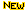   SJ_M02    硕士及以上    1     心血管内科医生    SJ_M04    硕士及以上    1     沈北第二综合内科医生    SJ_M13    硕士及以上    1     普通外科-乳腺外科医生    SJ_M16    硕士及以上    1     泌尿外科医生    SJ_M26    硕士及以上    1     产科医生    SJ_M32    硕士及以上    1     儿呼吸内科医生    SJ_M35    硕士及以上    1     儿肾脏、免疫科医生    SJ_M37    硕士及以上    1     儿急诊急救内科医生    SJ_M39    硕士及以上    1     儿消化内科医生    SJ_M42    硕士及以上    1     新生儿内科医生    SJ_M45    硕士及以上    2     新生儿外科医生    SJ_M47    硕士及以上    1     普外胸外科医生    SJ_M50    硕士及以上    1     小儿骨科医生    SJ_M53    硕士及以上    1     发育儿科医生    SJ_M55    硕士及以上    1     神经内科功能检查室医生    SJ_M58    硕士及以上    1     急诊科医生    SJ_M59    硕士及以上    3     口腔科综合门诊医生    SJ_M63    硕士及以上    1     皮肤科医生    SJ_M65    硕士及以上    1     麻醉科医生    SJ_M69    硕士及以上    1     放射科医生    SJ_M72    硕士及以上    1     超声科医生    SJ_M73    硕士及以上    3     病理科医生    SJ_M76    硕士及以上    1     康复中心医生    SJ_M66    硕士及以上    5     疼痛病房医生    SJ_M70    硕士及以上    1     临床研究中心管理人员    SJ_M87    硕士及以上    1     干细胞临床医学研究中心医技人员    SJ_M90    硕士及以上    1     医学机器人研发中心医技人员    SJ_M91    硕士及以上    1     护理部护士    SJ_M92    硕士及以上    4     科研与学科建设部管理人员    SJ_M94    硕士及以上    1     医务部管理人员    SJ_M95    硕士及以上    1     医院医患关系协调办公室管理人员    SJ_M96    硕士及以上    1     院内感染管理办公室专技人员    SJ_M97    硕士及以上    1     组织工作部管理人员    SJ_M98    硕士及以上    1     财务部专技人员    SJ_M100    硕士及以上    2     心理门诊医生    SJ_M101    硕士及以上    1     学生工作部辅导员    SJ_M102    硕士及以上    1  